REQUERIMENTO N.º 1917/2019Ementa: Informações sobre possível extração de indivíduos arbóreos na Al. Zurich.Excelentíssima Senhora Presidente;Nobres Vereadores:		Considerando denúncia de moradores a respeito da supressão de indivíduos arbóreos da Alameda Zurich, Parque Lausanne.	O Vereador Henrique Conti requer, nos termos regimentais após a aprovação em plenário, seja encaminhado ao Excelentíssimo Senhor Prefeito Municipal, o seguinte pedido de informação (ões): 	Conforme demonstram fotos anexas, é de conhecimento do departamento competente a extração de indivíduos arbóreos em área localizada na Alameda Zurich, Parque Lausanne?	Caso positivo, quantos indivíduos arbóreos foram suprimidos?		Em havendo supressão, houve elaboração de Termo de Compromisso de Compensação Ambiental? Se sim, enviar cópia.Justificativa:	Munícipes questionam este Vereador, solicitam maiores informações e providências necessárias.Valinhos, 23 de agosto de 2019.Henrique ContiVereador – Partido Verde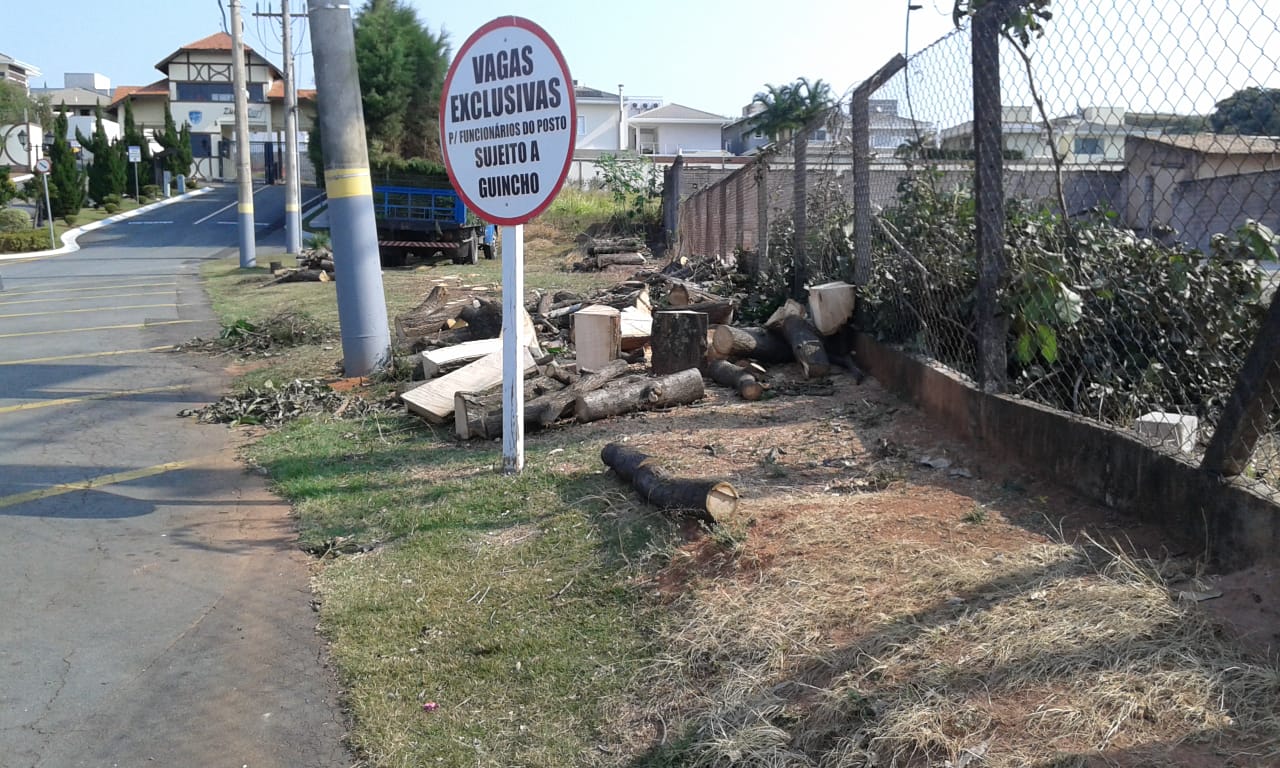 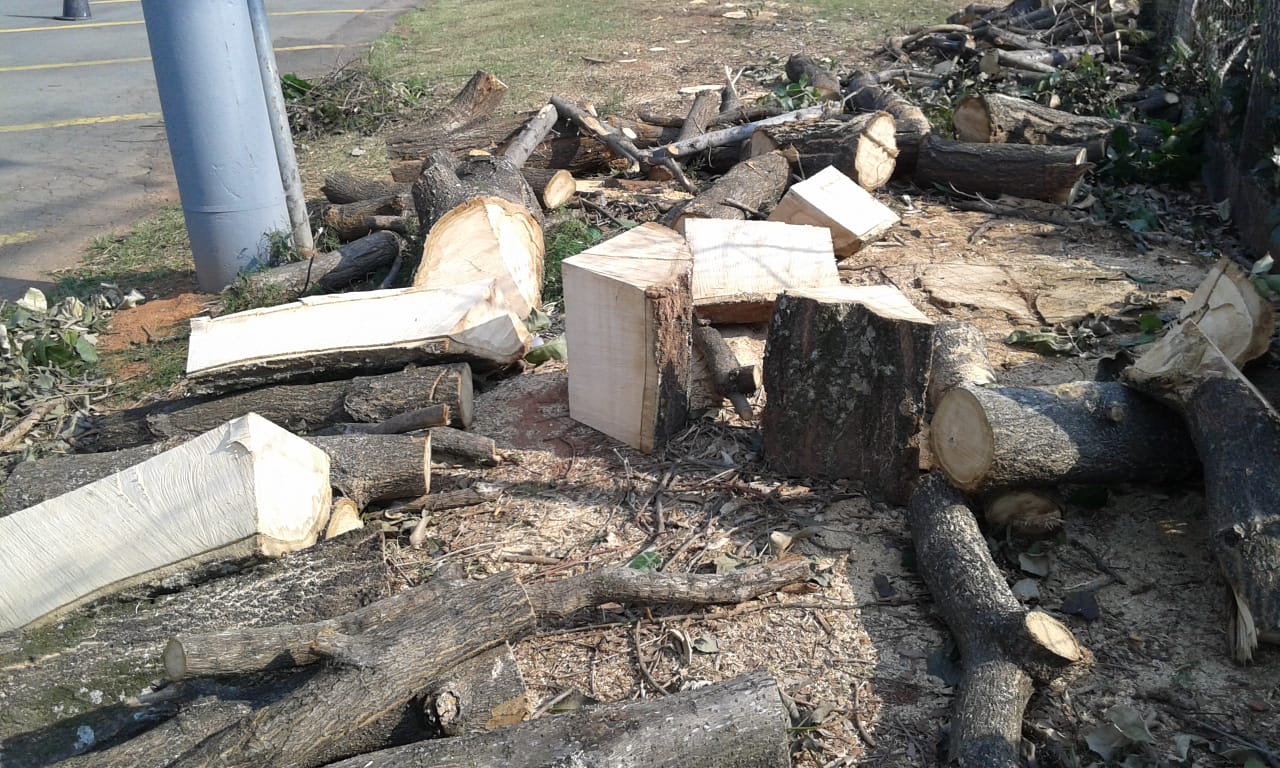 